Reformkori mozaikokOnline vetélkedő 7-8. évfolyamos diákoknakII. fordulóIRODALOM ÉS NYELVÚJÍTÁS A REFORMKOR IDEJÉN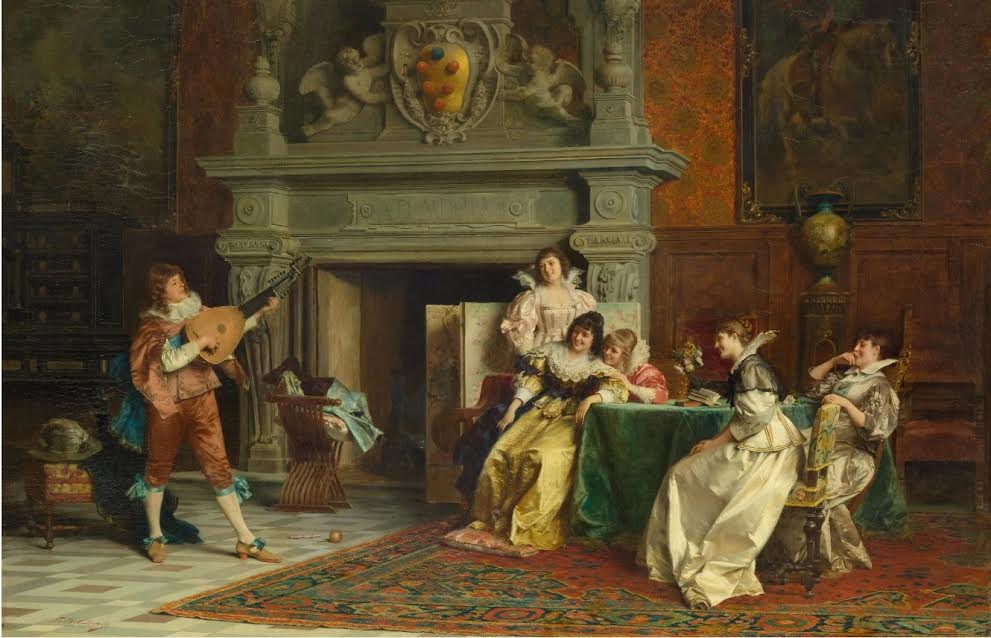 A kitöltött feladatlapot a bercsenyiverseny@gmail.com e-mail címre kérjük beküldeni. A beküldés több módon is lehetséges:Word dokumentumként, a válaszokat a feladatlap kipontozott helyeire/táblázataiba beírni, kitörölve onnan a pontozott területet, és így beküldeni.Vagy egy üres Word dokumentumot létrehozva, ott felírni a feladat számát és mellé a megoldásokat.Vagy egy üres lapra felírni a feladatok számát és a megoldásokat, és a lapot lefotózva, vagy beszkennelve beküldeni.A feladatok megoldásához természetesen lehet használni a történelem tankönyvet, az internetet, vagy más segítséget is. Kérjük a megoldásokat beküldő diákok tüntessék fel nevüket, osztályukat és iskolájuk nevét is!Beküldési határidő: 2020. december 7.A feladatok megoldásához sok sikert kívánunk!1,A reformkor négy jeles alakjához kapcsolódik a feladat:Kazinczy Ferenchez, Széchenyi Istvánhoz, Kossuth Lajoshoz, illetve Wesselényi Miklóshoz A, Írd a megfelelő nevet az alábbi képekhez! (1p)B, Az alábbi kifejezések az ő nevükhöz fűződnek. Sorold a megfelelő személyekhez az alábbi pontokat! (4p) árvízi mentésa Magyar Tudományos Akadémia felállításakormányzóLánchídvezércikkSzéphalomHitel- Világ- Stádiumjobbágyok felszabadításanyelvújításlóversenyzéshazafias cikkekvasútpénzügyminiszterirodalomszervező tevékenységgőzhajózásközlekedési miniszterC, Ha jól dolgoztál, a pirossal kiemelt betűk egy- egy szót adnak személyenként, így teljessé válik az alábbi híres, Kölcseytől származó idézet:                                        (2p)„__ __ __ __ __ __ __ __ __ __ __      __ __ __ __ __ __ __   __ __ __ __    ÉS  __ __ __ __ __ __ __”2,Az alábbi kód segítségével                                                                            (6p)    a, fejtsd meg az idézeteket, b, folytasd őket egy sorral és c, jelöld a forrást: kitől és melyik műből származnak!A, „”Megfejtés:   …………………………………………………………………………………Folytatás:    ………………………………………………………………………………….Az idézet forrása: …………………………………………………………………………...B, „”Megfejtés:   …………………………………………………………………………………Folytatás:    ………………………………………………………………………………….Az idézet forrása: …………………………………………………………………………...C, „”Megfejtés:   …………………………………………………………………………………Folytatás:    ………………………………………………………………………………….Az idézet forrása: …………………………………………………………………………...d, Melyik illusztráció melyik idézethez kapcsolható? Mi marad ki?                     (1p)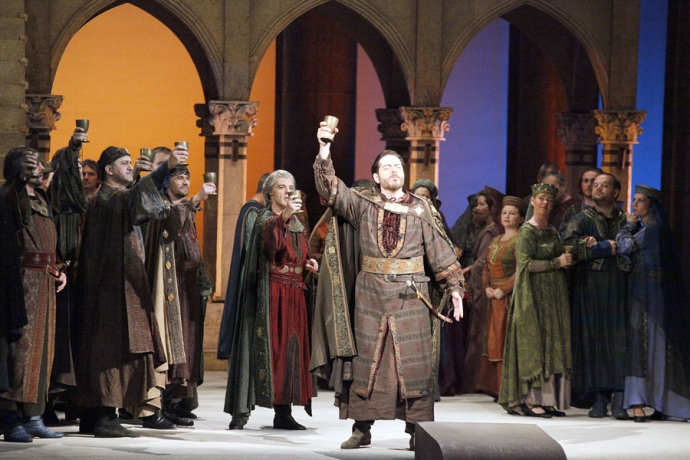 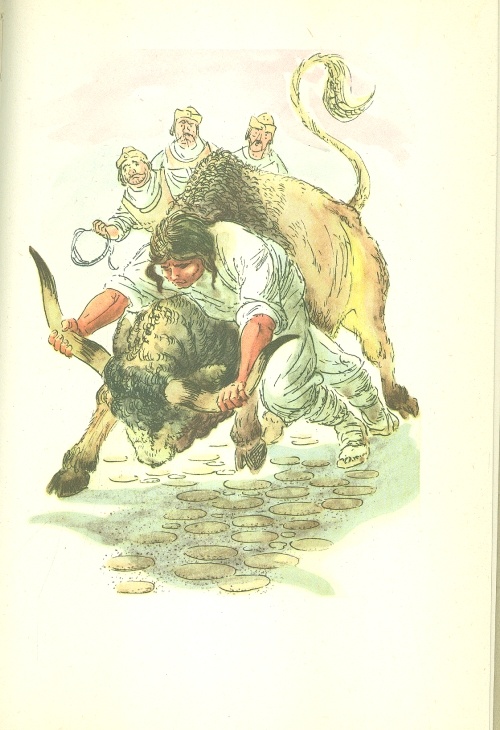                          …………………………………………………….                                                         ……………………………………………………….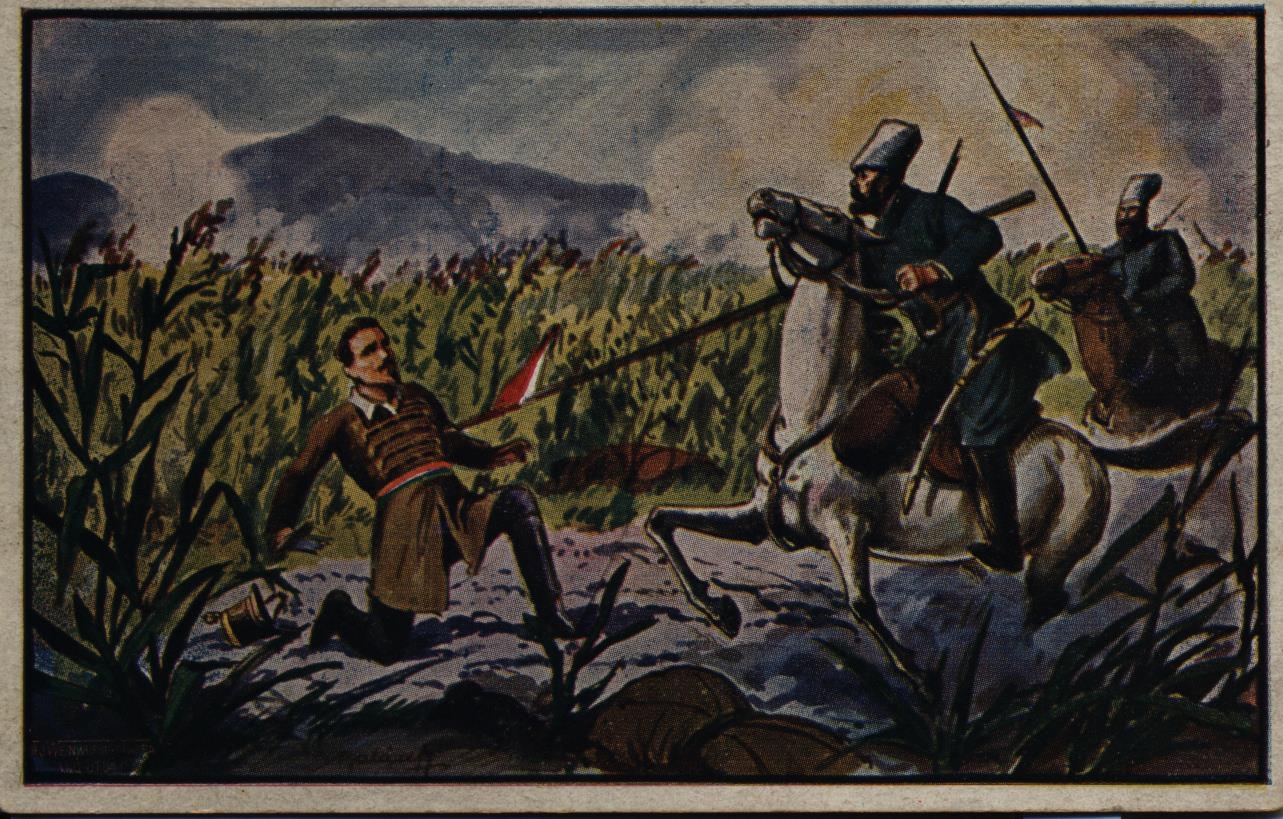 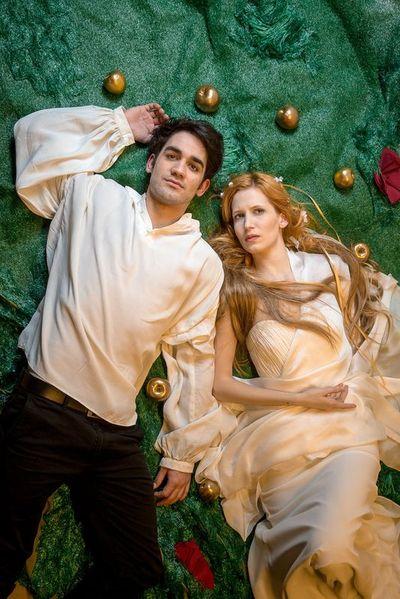               ………………………………………….                                                                             ……………………………………………3,Ismerkedj a nyelvújítással! Nézd meg az alábbi rövid összeállítást, majd ennek segítségével válaszold meg a következő kérdéseket!https://zanza.tv/irodalom/felvilagosodas-klasszicizmus-rokoko-szentimentalizmus/kazinczy-ferenc-es-nyelvujitasa,Mely nyelvek szorították háttérbe a magyar nyelvet a 18. században a magyar földön?           (1p)………………………………………………………………………………………………………………..b,Milyen fontos állomásait jelzik a nyelv megújítási folyamatának az alábbi évszámok? Írd melléjük, milyen művek jelentek meg abban az évben és párosítsd hozzájuk a jelentőségükre utaló információkat!                                                                          (3p)A,a magyar a hivatalos államnyelvB,a megújult magyar nyelven írt mű megjelenéseC,a nyelvújítás szimbolikus lezárásaD,az Akadémia létrehozásaE,az újítóknak virágot, a maradiaknak töviseket nyújtF,mindkét csoport a magyar nyelv ügyét tartja a legszentebb feladatának4, a, Keresd meg az alábbi –végül meg nem honosodott- nyelvújítási leleményeknek a mai jelentését!                                                                                                                                 (2p)                      b, Írj egy 10- 12 mondatos történetet, amelyikben az összes fenti nyelvújításkori kifejezés szerepel legalább egyszer! (Természetesen a még szükséges szavakkal kiegészítve.)                                                                                                                                                                                       (5p)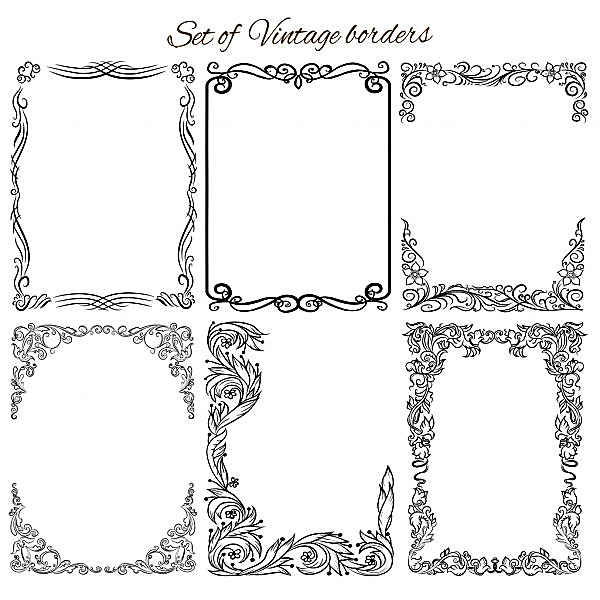 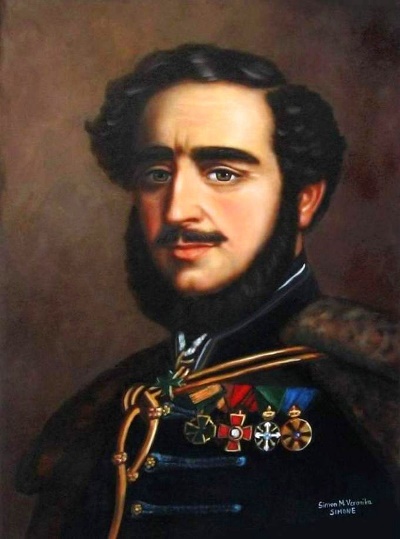 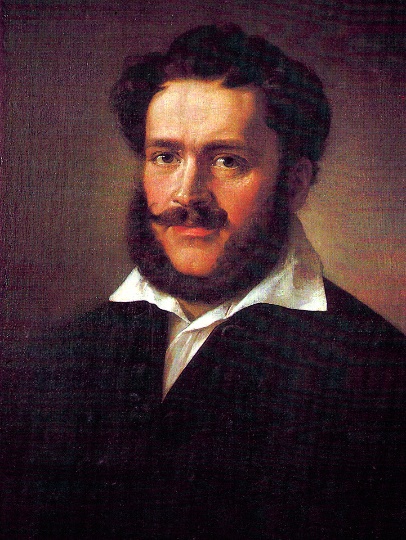 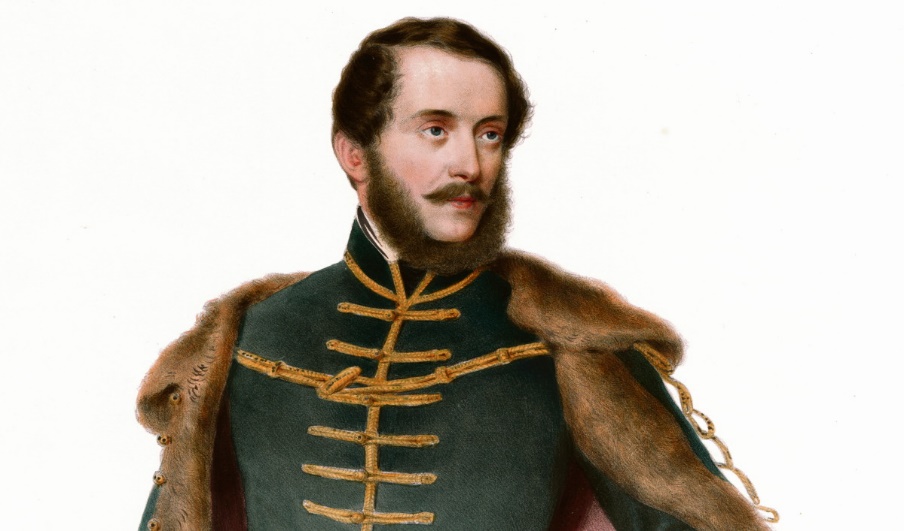 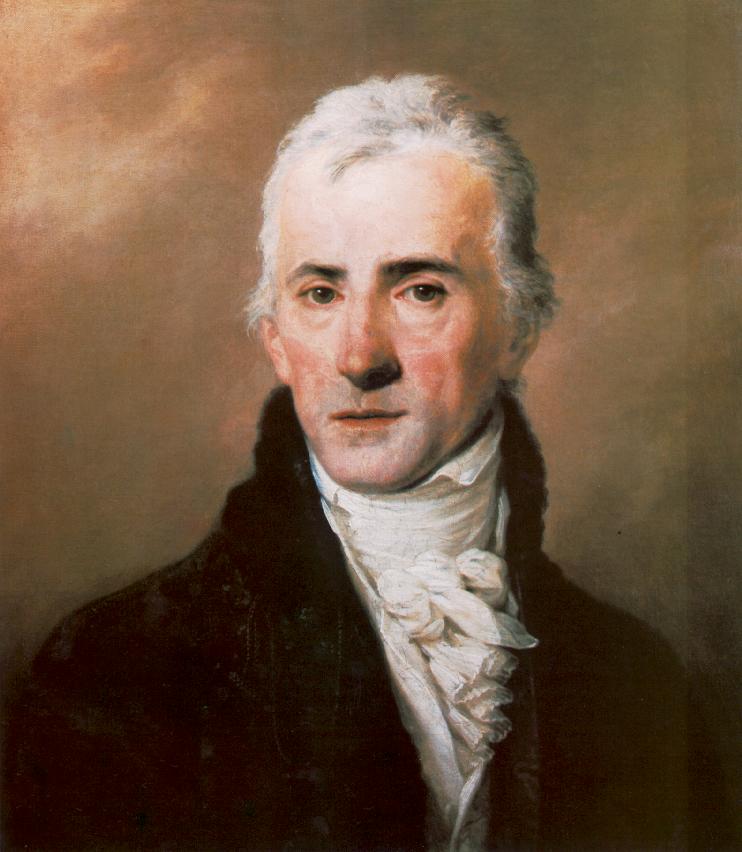 AÁBCDEÉFGHIÍJKLMNOÓÖŐPQRSTUÚÜŰVWXYZ.,!?ÉvszámMegjelent műJellemző vonás1811.1819.1825.1830.1844.1872.1, jegőc2,fiahordó górugrány3,lovanc4,orrfuvolászati négyzetrongy5,életfekvés6,bútor7,átkupidol8,aranyüstök9,ázur palota10,szurdancsA,batyuB,huszárC,kék égD,kenguruE,kristályF,sorsG,szerelembe ejtH.szőke hajI,tőrJ,zsebkendő1.2.3.4.5.6.7.8.9.10.